УТС Н-ИТЭЦ филиал ПАО «Иркутскэнерго» сообщает, что в связи с проведением восстановительных работ по устранению повреждения тепловой сети 12 коллектора на участке от ТК-5 до ТК-6 в период времени:с 12.05 «19» Ноября 2019г до 00.00 «20» Ноября 2019г.  будет отключено теплоснабжение потребителей.В случае изменения продолжительности отключения будет сообщено дополнительно.Необходимо на период отключения теплоснабжения:Закрыть входные задвижки ТПУ на вводе в здание.Установить непрерывный контроль за состоянием ТПУ и температурой теплоносителя в отключенных приборах и трубопроводах системы отопления в местах, наиболее подверженных риску замерзания. При снижении температуры теплоносителя на этих участках до плюс 5 оС – опорожнить систему отопления, чтобы не допустить замерзания в ней воды.Докладывать о состоянии ТПУ и о возникших проблемах диспетчеру РТС-1 или диспетчеру Иркутскэнергосбыт.  Перечень потребителей, попадающих под отключение теплоснабжения:Зеленая,5,3,11,12,17,19; Сибирская,2,6,8,10,14,16; Снежная,1, Кедровая,4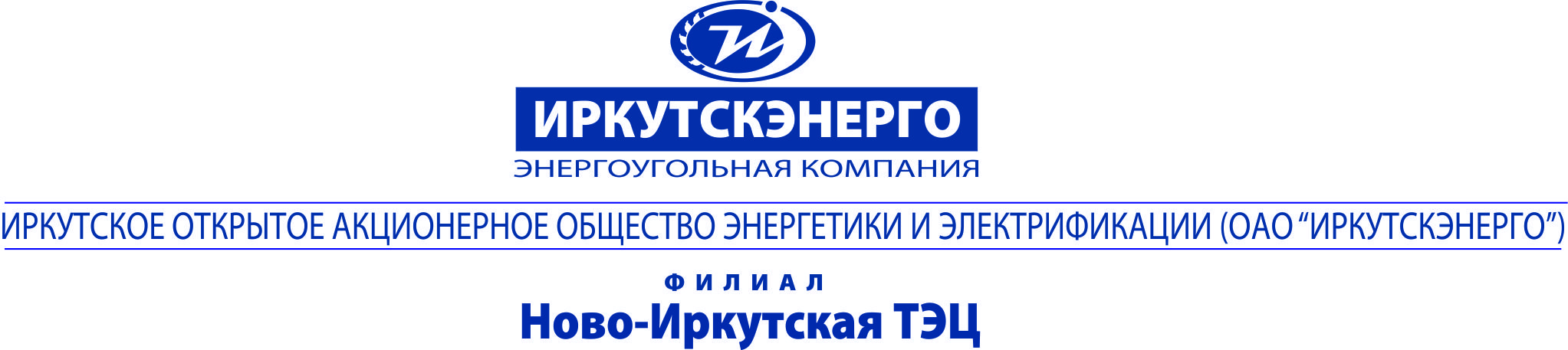 ТЕЛЕФОНОГРАММАТЕЛЕФОНОГРАММАТЕЛЕФОНОГРАММАТЕЛЕФОНОГРАММААдресат/корреспондентИЭСБКТСЖ Зеленый берегКопия: ЕДДС г. ИркутскаОт 19.11.2019г.От 19.11.2019г.   №1180Адресат/корреспондентИЭСБКТСЖ Зеленый берегКопия: ЕДДС г. ИркутскаАдресат/корреспондентИЭСБКТСЖ Зеленый берегКопия: ЕДДС г. ИркутскаВремя передачи: 12:05Об отключении теплоснабженияВремя передачи: 12:05Об отключении теплоснабженияВремя передачи: 12:05Об отключении теплоснабженияВремя передачи: 12:05Об отключении теплоснабженияВремя передачи: 12:05Об отключении теплоснабжения